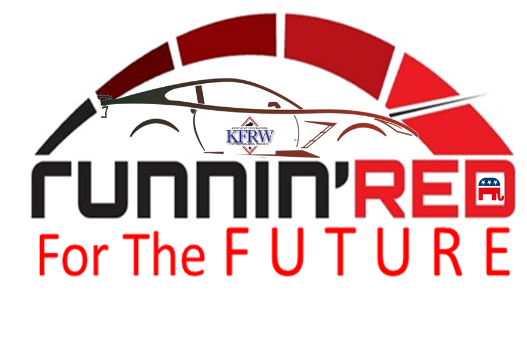 KENTUCKY FEDERATION OF REPUBLICAN WOMENBIENNIAL CONVENTIONHOLIDAY INN SLOAN CONVENTION CENTER BOWLING GREEN KYSEPTEMBER 9 – 10, 2022FRIDAY - SEPTEMBER 912 – 2 PMLUNCHEON / FASHION SHOW FOR LLC MEMBERS3 – 6 PMREGISTRATION OPEN3:30 - 4:30 PMRECEPTION WITH 2021 & 2022 CLUB PRESIDENTS & NFRW PRESIDENT5 – 6 PMEXECUTIVE COMMITTEE MEETING6 – 7:30 PMOPENING NIGHT RECEPTION - REPUBLICAN CANDIDATES INVITED8:00 – 9 PMENTERTAINMENT - TREVOR MARTIN – COUNTRY MUSIC ARTISTSATURDAY - SEPTEMBER 108:30 – 11:00 AMKFRW CONVENTION BUSINESS ELECTION OF 2023-2024 KFRW OFFICERS11:30  AM – 1 PMLUNCHEONNFRW President - Eileen Sobjack1:30 – 4:30 PM WORKSHOPS/SESSIONSTopics of Discussion – Voter Integrity, Social Media & Technology, Legislative Platform6:00 –7:00 PMPRIVATE RECEPTION FOR LLC MEMBERS7:00 – 9:00DINNER AND LIVE AUCTION